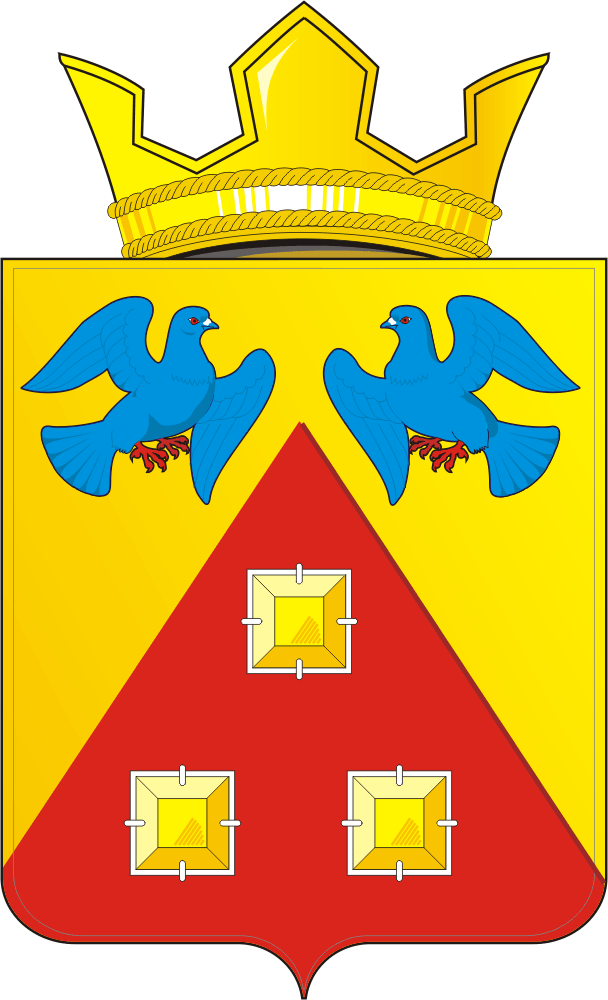 КОНТРОЛЬНО – СЧЕТНЫЙ ОРГАН«СЧЕТНАЯ ПАЛАТА»МУНИЦИПАЛЬНОГО ОБРАЗОВАНИЯ САРАКТАШСКИЙ ПОССОВЕТ САРАКТАШСКОГО РАЙОНА ОРЕНБУРГСКОЙ ОБЛАСТИ462100, Оренбургская область, п.Саракташ, ул.Свердлова/Депутатская, 5/5, тел. (35333) 6-11-97 E-mail: lan-ksp@mail.ru______________________________________________________________      « 29 »  марта  2023г.                                                                                                   № 2    АКТпо результатам контрольного мероприятия  «Проверка финансово-хозяйственной деятельностимуниципального унитарного предприятияжилищно-коммунального хозяйства «Стимул»при муниципальном образовании Саракташский поссовет» за 2022 год        Акт составлен председателем контрольно-счетного органа «Счетная палата» муниципального образования Саракташский поссовет (далее – Счетная палата) по результатам контрольного мероприятия «Проверка финансово-хозяйственной деятельности муниципального унитарного предприятия жилищно-коммунального хозяйства «Стимул» при муниципальном образовании Саракташский поссовет (далее – МУП ЖКХ «Стимул») за 2022 год, проведенного на основании пункта 1.3 плана работы Счетной палаты на 2023 год, утвержденного распоряжением председателя от 23.12.2022 года №8-р.         Предмет контрольного мероприятия: устав предприятия, учредительные и бухгалтерские документы, квартальная и годовая бухгалтерская отчетность, иные документы, характеризующие операции со средствами и имуществом. Нормативные правовые акты и иные распорядительные документы, определяющие деятельность МУП ЖКХ «Стимул» за 2022 год, договоры, платежные и иные первичные документы, данные регистров бухгалтерского учета, иные документы, подтверждающие результаты финансово-хозяйственной деятельности предприятия.        Объект контрольного мероприятия: Муниципальное унитарное предприятие жилищно-коммунального хозяйства «Стимул» при муниципальном образовании Саракташский поссовет.        Цель контрольного мероприятия: Проверка финансово-хозяйственной деятельности МУП ЖКХ «Стимул» при муниципальном образовании Саракташский поссовет.        Проверяемый период деятельности: 2022 год.Срок проведения проверки: с 01 марта по 27 марта 2023 года.Ответственный исполнитель: председатель контрольно-счетного органа «Счетная палата» муниципального образования Саракташский поссовет Саракташского района Оренбургской области – Л.А. Никонова         Перечень законодательных и нормативных правовых актов:        -Трудовой кодекс Российской Федерации (далее ТК РФ);         - Гражданский кодекс Российской Федерации (далее ГК РФ);        - Налоговый кодекс Российской Федерации (далее НК РФ);        - Федеральный закон от 14.11.2002г. №161-ФЗ (ред. от 08.01.2020г.) «О государственных и муниципальных унитарных предприятиях» (далее – Федеральный закон № 161-ФЗ);        - Федеральный закон от 06.10.2003 N131-ФЗ «Об общих принципах организации местного самоуправления в Российской Федерации» (далее - Федеральный закон № 131-ФЗ);        - Федеральный закон от 06.12.2011 года №402-ФЗ «О бухгалтерском учете» (далее Федеральный закон №402-ФЗ);        - Положения о бухгалтерском учете;        - Устав предприятия;Общие положенияПолное наименование учреждения: Муниципальное унитарное предприятие Жилищно-коммунального хозяйства «Стимул» при муниципальном образовании Саракташский поссовет.Сокращенное наименование учреждения: МУП ЖКХ «Стимул». Объект поставлен на учет в соответствии с положениями Налогового кодекса РФ в Межрайонной инспекции ФНС России №10 по Оренбургской области 13.07.2011 года и ему присвоены: ИНН/КПП 5643021045/564301001; ОГРН 1115658021995. Юридический адрес и фактическое место нахождения объекта: 462100, Оренбургская область, Саракташский район, п.Саракташ, ул.Свердлова,5 помещение 5Правовое положение Предприятия определяется действующим законодательством и Уставом. Устав предприятия утвержден решением Совета депутатов муниципального образования Саракташский поссовет от 20.12.2019г. №282, с изменениями от 19.01.2022г. №80.  Предприятие является коммерческой организацией, юридическим лицом. Имущество Предприятия находится в собственности муниципального образования Саракташский поссовет (далее – Собственник) и принадлежит Предприятию на праве хозяйственного ведения.Основными целями деятельности Предприятия является выполнение работ по санитарной уборке территории муниципального образования Саракташский поссовет и ее благоустройства, оказание услуг населению, управление эксплуатацией жилого фонда за вознаграждение и в целях получения прибыли.  Согласно выписке из Единого государственного реестра юридических лиц (далее – ЕГРЮЛ) сформированной по состоянию на 13.03.2023г. в качестве основного вида деятельности МУП ЖКХ «Стимул» определена:- деятельность по чистке и уборке прочая (81.29).Среди прочих определены: - предоставление услуг в области растениеводства (01.61);- предоставление услуг в области животноводства (01.62);- сбор отходов (38.1);- обработка и утилизация отходов (38.2);-строительство жилых и нежилых зданий (41.20);- строительство автомобильных дорог и автомагистралей (42.11);- строительство железных дорог и метро (42.12);- строительство мостов и тоннелей (42.13);- торговля розничными сувенирами, изделиями народных художественных промыслов (47.78.4);- торговля розничная предметами культового и религиозного назначения, похоронными принадлежностями в специализированных магазинах (47.78.4); - перевозка грузов специализированными автотранспортными средствами (49.41.1);- предоставление посреднических услуг при купле-продаже недвижимого имущества за вознаграждение или на договорной основе (68.31.1);- предоставление консультационных услуг при купле-продаже жилого недвижимого имущества за вознаграждение или на договорной основе (68.31.31);- управление эксплуатацией жилого дома за вознаграждение или на договорной основе (68.32.1);- аренда и лизинг сельскохозяйственных машин и оборудования (77.31);- аренда и лизинг строительных машин и оборудования (77.32);- аренда и лизинг прочих видов транспорта, оборудования и материальных средств, не включенных в друге группировки (77.39);- деятельность по чистке и уборке прочая, не включенная в другие (81.29.9);- организация похорон и предоставление связанных с ними услуг (96.03).         Ответственными лицами Предприятия за ведение финансово-хозяйственной деятельности в проверяемом периоде являлись:         - Ткаченко А.С. – директор (распоряжения администрации Саракташского поссовета от 01.11.2019 №40-р «О назначении на должность директора МУП ЖКХ «Стимул» Ткаченко А.С.») с 01.11.2019 года по 03.02.2023                                               года;         - Хлынина Г.В. – бухгалтер (приказ о приеме на работу от 04.02.2020г. №5/2, согласован с Учредителем, согласно гл. 5 п.5.27 Устава Предприятия) с 04.02.2020г. по настоящее время.   Проверка проведена выборочным методом с использованием представленных документов, в результате которой установлено следующее:Анализ финансово-хозяйственной деятельностиПри анализе выполнения основных показателей финансово-хозяйственной деятельности Предприятия установлено, что в 2022 году получено доходов в сумме 6 735 464,27 рублей. Расходы произведены в сумме 6 810 580,01 рублей.        Остаток средств на начало 2022 года по данным Баланса составил 75 289,85рублей, остаток средств на конец отчетного периода  174,11 рублей.Анализ финансово-хозяйственной деятельности МУП ЖКХ «Стимул»за 2022 годТаблица №1 (руб.)Проверка банковских операций         Учет банковских операций в проверяемом периоде осуществлялся в журналах операций с безналичными денежными средствами № 2 по открытым банковским лицевым счетам на основании документов, приложенных к выпискам с лицевых счетов. Все расчеты подтверждены первичными оправдательными документами, остатки денежных средств по выпискам банка соответствуют данным бюджетного учета. Списание денежных средств производится на основании подтверждающих документов. Нарушений не установлено.        Для осуществления финансово-хозяйственной деятельности Предприятием открыты расчетные счета:  Отделение №8623 Сбербанка России, г.Оренбург:        - р/счет 40702810246130000407 (основной)        - р/счет 40702810846000001318 (для расчетов по корпоративной карте)        - р/счет 40702810346000009014 (специальный счет для участия в гос.закупках)        Через расчетный счет 40702810246130000407 Предприятия в 2022 году производились следующие операции: уплата налогов, пеней, штрафов; списание за услуги банка; оплата договоров; перечислена заработная плата; поступление на расчетный счет арендной платы; поступление оплаты на счет за выполненные работы и услуги, вывоз мусора и другие.         По данным бухгалтерского учета на начало 2022г. на расчетном счете числились денежные средства в сумме 75 246,60 рублей. За период с 01.01.2022 по 31.12.2022 года поступило денежных средств 6 434 468,26 рублей, выплаты произведены в сумме 6 509 714,86 рублей. С расчетного счета Предприятия перечислены средства на оплату товаров, работ и услуг в сумме 1 029 283,36 рублей, оплата труда – 3 193 391,70 рублей; оплата алиментов – 134 684,13 рублей, расчеты по налогам и сборам 1 309 064,12 рублей, средства, полученные в подотчет – 579 911,88 рублей, оплата пени, штрафов – 84 225,42 рублей, проценты банку – 41 415,80 рублей, зачисление денежных средств на спец. счет – 55 000,00 рублей, обеспечение заявки на участие в торгах – 82 738,45 рублей. По состоянию на 01.01.2023 г. остаток средств на расчетном счете 0,00 рублей.         Все расчеты Предприятия подтверждены первичными оправдательными документами, остатки денежных средств по выпискам банка соответствуют данным бюджетного учета.         В момент проведения проверки установлено, что Межрайонная ИФНС России № 15 по Оренбургской области предъявила МУП ЖКХ «Стимул» уведомление об ограничении расходных операций по счету 40702810246130000407 с целью взыскания задолженности по просроченным налоговым платежам в соответствии с решением от 14.12.2022 года № 6376 на общую сумму 532 663,49 рублей, что является отрицательным фактом эффективности Предприятия. Соблюдение порядка ведения кассовых операций.        При оформлении и учете кассовых операций, предприятие должно руководствоваться Приказом Минфина России от 29.07.1998 N 34н (ред. от 11.04.2018) «Об утверждении Положения по ведению бухгалтерского учета и бухгалтерской отчетности в Российской Федерации», а также указанием Центрального Банка РФ от 11 марта 2014 года № 3210-У «О порядке ведения кассовых операций юридическими лицами и упрощенном порядке ведения кассовых операций индивидуальными предпринимателями и субъектами малого предпринимательства» (далее – указание Центрального банка № 3210-У от 11.03.2014г.).В кассе Предприятия отражаются операции по приему оплаты за услуги от физических и юридических лиц, выдача денег под отчет, выплата заработной платы.         При проверке кассовых операций в МУП ЖКХ «Стимул» использовались приходные и расходные кассовые ордера, платежные ведомости, кассовая книга, отчеты кассира.        Проверка кассовых операций была проведена сплошным методом за весь проверяемый период.        Остаток в кассе на 01.01.2022 года составил 3,61 рублей.           За 2022 год в кассу предприятия поступило – 346 233,40 рублей, в том числе:            - от населения за предоставленные услуги – 41 000,00 рублей;            - возвращено подотчетных сумм – 8 216,00 рублей;            - поступления от физ. лица в качестве займа  - 297 017,40 рублей.            Израсходовано из кассы в 2022 году 346 062,90 рублей на следующие цели:            - на выплату заработной платы в сумме – 308 184,20 рублей;            - выдано в подотчет подотчетным лицам – 37 878,70 рублей;            Остаток на 01.01.2023 года составил 174,11 рублей.        Лимит кассы установлен приказом МУП ЖКХ «Стимул» №104 от 30.12.2021года «Об утверждении лимита остатка наличных средств на 2022 год» в размере 3 500,00 рублей. В соответствие с п.3 Приказа от 30.12.2021г. №104 превышение кассового лимита допускается при выплате заработной платы и других видах выплат касающихся выплат по зарплате, а также иных  необходимых операциях по расчетам с контрагентами остро необходимым для непрерывного процесса работы предприятия не более 10 000,00 рублей и хранение остатка не более 10 дней.  В течении проверяемого периода лимит наличных денег в кассе не пересматривался.         Нарушений в части превышения лимита остатка наличных денежных средств в кассе не установлено.                Договор о полной материальной ответственности от 15.06.2020 года заключен с бухгалтером Хлыниной Г.В.        В соответствии с указаниями Центрального банка № 3210-У от 11.03.2014г.           Приходный кассовый ордер (далее ПКО) подписывается:        - главным бухгалтером или бухгалтером, а при их отсутствии руководителем;        - кассиром.        Расходный кассовый ордер (далее РКО) подписывается:        - руководителем;        - главным бухгалтером или бухгалтером, а при их отсутствии руководителем;        - кассиром.       В ходе проверки выявлены следующие нарушения в оформлении кассовых документов:        1) Отсутствуют подписи  работников, подтверждающие получение денежных средств из кассы:- РКО № 7 от 15.04.2022 г. на сумму 500,00 руб. (зар. плата Шугуровой А.М.);- РКО № 12 от 06.05.2022 г. на сумму 901,60 руб. (зар. плата Артамонова А.П.);- РКО № 13 от 11.05.2022 г. на сумму 550,00 руб. (подотчет Ткаченко А.С.);- РКО № 14 от 12.05.2022 г. на сумму 150,00 руб. (подотчет Ткаченко А.С.);- РКО № 16 от 18.05.2022 г. на сумму 4500,00 руб. (подотчет Ткаченко А.С.);- РКО № 17 от 18.05.2022 г. на сумму 500,00 руб. (зар. плата Артамонова А.П.);- РКО № 21 от 29.07.2022 г. на сумму 8215,20 руб. (зар. плата Паршина С.П.);- РКО № 39 от 11.11.2022 г. на сумму 1716,00 руб. (подотчет Ткаченко А.С.);- РКО № 40 от 11.11.2022г. на сумму 1050,00 руб. (зар. Плата Горбуновой Г.В.);- РКО № 41 от 15.11.2022г. на сумму 1000,00 руб. (подотчет Пашевина А.Г.);- РКО № 42 от 16.11.2022 г. на сумму 300,00 руб. (подотчет Пашевина А.Г.);- РКО № 45 от 24.11.2022 г. на сумму 478,00 руб. (подотчет Ткаченко А.С.);- РКО № 52 от 05.12.2022 г. на сумму 250,00 руб. (подотчет Ткаченко А.С.);- РКО № 53 от 08.12.2022 г. на сумму 1375,00 руб. (подотчет Ткаченко А.С.);- РКО № 57 от 22.12.2022г. на сумму 19 589,18 руб. (зар. плата Федорова А.А.);- РКО № 64 от 22.12.2022г. на сумму 219,22,00 руб. (зар. плата Никотина Н.В..);- РКО № 58 от 22.12.2022 г. на сумму 7000,00 руб. (зар. плата Кириллова А.П.);- РКО № 59 от 22.12.2022г. на сумму 7000,00 руб. (зар. плата Арасланова Р.Р.);- РКО № 60 от 22.12.2022г. на сумму 7000,00 руб. (зар. плата Дубинина А.В.);- РКО№ 61 от 22.12.2022г. на сумму 8000,00 руб. (зар. плата Выприцкого Э.В..);- РКО № 62 от 22.12.2022г. на сумму 8000,00 руб. (зар. плата Лушкина В.В.);- РКО № 63 от 22.12.2022г. на сумму 7000,00 руб. (зар. плата Синюкова С.М.);- РКО№ 64 от 22.12.2022г. на сумму 219,22,00 руб. (зар. плата Никотиной Н.В.);- РКО № 65 от 22.12.2022г. на сумму 4000,00 руб. (зар.плата Шугуровой А.М.);- РКО № 66 от 22.12.2022г. на сумму 6000,00 руб. (зар.плата. Соломатиной Ж.Н.);- РКО № 67от 22.12.2022г. на сумму 7000,00 руб. (зар.плата Шевченко Ю.В.);- РКО № 68 от 22.12.2022г. на сумму 7000,00 руб. (зар.плата Шевченко В.П.);- РКО № 69 от 22.12.2022г. на сумму 7000,00 руб. (зар.плата Игнатьевой С.Л.);- РКО № 70 от 22.12.2022 г. на сумму 10000,00 руб. (зар.плата Хлыниной Г.В.);- РКО № 71 от 22.12.2022 г. на сумму 10000,00 руб. (зар.плата Ткаченко А.С.);- РКО № 72 от 22.12.2022 г. на сумму 10000,00 руб. (зар.плата Пашевина А.Г.);- РКО № 73 от 22.12.2022 г. на сумму 8000,00 руб. (зар.плата Терехова В.А.);- РКО № 74 от 22.12.2022 г. на сумму 6000,00 руб. (зар.плата Терехова А.П.);- РКО № 75  от 29.12.2022г. на сумму 3410,68 руб. (зар.плата Евдокимова А.С.);- РКО № 76  от 29.12.2022г. на сумму 4529,96 руб. (зар.плата Ярославцева А.В.);- РКО № 77  от 29.12.2022 г. на сумму 6118,80 руб. (зар.плата Арасланова Р.Р.);- РКО № 78  от 29.12.2022г. на сумму 6910,60 руб. (зар.плата Синюкова С.М.);- РКО № 79  от 29.12.2022г. на сумму 9769,00 рублей (зар.плата Выприцкого Э.В.);- РКО № 80  от 29.12.2022г. на сумму 6822,40 руб. (зар.плата Дубинина А.В.);- РКО № 81  от 29.12.2022г. на сумму 8496,20  руб. (зар.плата Кириллова А.П.);- РКО № 82  от 29.12.2022г. на сумму 15247,25 руб. (зар.плата Хлыниной Г.В.);- РКО № 83  от 29.12.2022г. на сумму 13189,51 руб. (зар.плата Шевченко В.П.);- РКО № 84  от 29.12.2022г. на сумму 16743,50 руб. (зар.плата Ткаченко А.С.);- РКО № 85  от 29.12.2022г. на сумму 13466,59 руб. (зар.плата Пашевина А.Г.);- РКО № 86  от 29.12.2022г. на сумму 9501,03 руб. (зар.плата Игнатьевой С.Л.);- РКО № 87  от 29.12.2022г. на сумму 15767,40 руб. (зар.плата Шевченко Ю.В.);- РКО № 88  от 29.12.2022г. на сумму 8316,45 руб. (зар.плата Терехова В.А.);- РКО № 89 от 29.12.2022 г. на сумму 4422,82 руб. (зар.плата Терехова А.П.);- РКО № 90  от 29.12.2022г. на сумму  8271,60 руб. (зар.плата Лушкина В.В.);- РКО № 91  от 29.12.2022г. на сумму  808,23 руб. (зар.плата Шугуровой А.М.);2) В расходных кассовых ордерах многочисленно не указанна сумма полученных денежных средств. 3) В расходном кассовом ордере №8 от 15.04.2022г. согласно заявления о выдаче денежных средств в подотчет Игнатьевой С.Л. указанна сумма 217,00 рублей, а в сроке Получил 500,00 рублей, разница составляет 283,00 рубля.         МУП ЖКХ «Стимул» действующее по доверенности, выданной нотариусом поселка Саракташ и Саракташского района Оренбургской области Зотовой Е.В. 27.12.2019 года 56 АА №2413409 от лица Администрации муниципального образования Саракташский поссовет оказывает населению услуги по передаче жилых помещений, зарегистрированных на праве муниципальной собственности, в собственность граждан. Доверенность выдана сроком на три года, с запретом на передоверие полномочий по настоящей доверенности другим лицам. Тариф за предоставление данной услуги установлен Приказом МУП ЖКХ «Стимул» от 09.01.2018г. №4 «Об установлении расценок на дополнительные виды работ» в размере 2 000,00 рублей. При проверке было выявлено поступление денежных средств полученных от населения за оказанные услуги. Документы подтверждающие прием денежных средств от населения присутствуют (Таблица №2).  Поступления денежных средств от населения за приватизацию муниципального имуществаТаблица №2        Также в 2022 году в кассу предприятия дважды поступали платежи от населения за вывоз мусора (Таблица №3)Поступления денежных средств от населения за вывоз мусораТаблица №3        Проверкой установлено, что кассовая книга 2022 год велась в электронном виде, на бумажных носителях пронумерована, прошнурована, опечатана, количество листов заверено подписями руководителя  и бухгалтера. Подчисток и неоговоренных исправлений в кассовой книге в проверяемом периоде не установлено. Остатки на начало и конец дня выведены верно. При сверке информации в кассовой книге с первичными документами – ПКО, РКО расхождение не найдено.        Приходные и расходные кассовые ордера зарегистрированы в журнале регистрации приходных и расходных ордеров с нарушением хронологического порядка.         Согласно п.4 ст. 18 Федерального закона №161-ФЗ «О государственных и муниципальных унитарных предприятиях» государственное или муниципальное предприятие не вправе без согласия собственника совершать сделки, связанные с предоставлением займов, поручительств, получением банковских гарантий, с иными обременениями, уступкой требований, переводом долга, а также заключать договоры простого товарищества. Уставом государственного или муниципального предприятия могут быть предусмотрены виды и (или) размер иных сделок, совершение которых не может осуществляться без согласия собственника имущества такого предприятия".        Согласно ст.24 Федерального закона №161-ФЗ «О государственных и муниципальных унитарных предприятиях» заимствования унитарным предприятием могут осуществляться в форме:         - кредитов по договорам с кредитными организациями;        - бюджетных кредитов, предоставленных на условиях и в пределах лимитов, которые предусмотрены бюджетным законодательством Российской Федерации.        Государственное или муниципальное предприятие также вправе осуществлять заимствования путем размещения облигаций или выдачи векселей.
        Унитарное предприятие вправе осуществлять заимствования только по согласованию с собственником имущества унитарного предприятия объема и направлений использования привлекаемых средств. Порядок осуществления заимствований унитарными предприятиями определяется Правительством Российской Федерации, органами государственной власти субъектов Российской Федерации или органами местного самоуправления.        Из этого следует, что муниципальное унитарное предприятие может привлечь деньги физического лица только продав ему облигацию или вексель, и только по согласованию с собственником имущества.        В нарушение вышеуказанных норм в 2022 году Предприятие без согласования с собственником имущества привлекло заимствование денежных средств в размере 297 017,40 рублей на мероприятия по выплате заработной платы работникам МУП ЖКХ «Стимул». Со слов бухгалтера Предприятия это была вынужденная мера во избежание просроченной задолженности по заработной плате, так как расчетный счет Предприятия был арестован налоговой инспекцией по причине неуплаты налогов. Договор беспроцентного займа (далее – Договор) был составлен 22.12.2022г. между МУП ЖКХ «Стимул» в лице директора Ткаченко Александра Станиславовича и физическим лицом Пашевиным Игорем Адреевичем.          Согласно п.2.1 Договора Пашевин И.А. передает Ткаченко А.С. сумму займа наличными в кассу Предприятия следующим образом:         ПКО №23 от 22.12.2022 года – 138 808,40 рублей;         ПКО №24 от 29.12.2022 года – 158 209,00 рублей.        Согласно п. 2.2. Договора возврат указанной суммы осуществляется не позднее 26.01.2023г.       Проверкой установлено, что денежные средства полученные в займ в размере 297 017,40 рублей были выданы работникам Предприятия в счет заработной платы. Обеспечения сохранности и правильности ведения учета материальных запасов и основных средств, целевого и эффективного использования имущества        В хозяйственное ведение  МУП ЖКХ «Стимул» в 2022 году  передавалось движимое имущество:         - мотопомпа CHAMPION GTP 82, стоимостью 20 700,00 рублей, акт приема - передачи от 23.03.2022 года № 00000015;        - комплект сварочного оборудования (20-40мм) TR-FW cnjbvjcnm. 2 386,00 рублей, акт приема-передачи от 23.03.2022г. №00000016.        Согласно ПБУ "Учет основных средств" (ПБУ 6/01) основные средства стоимостью не более 40 000,00 рублей можно учитывать в составе материально-производственных запасов.         Данное имущество поставлено на учет, оприходовано по фактической стоимости приобретения и учитывается на счете 10 «Материалы».         Для учета основных средств в МУП ЖКХ «Стимул» в течение проверяемого периода применялся счет 01 «Основные средства».         Имущество МО Саракташский поссовет закрепленное на праве хозяйственного ведения за МУП ЖКХ «Стимул» и отраженное на балансе Предприятия (на счете 01) представлено в Таблице №4.                                                                                                                            Таблица №4Предприятием по согласованию с Учредителем в 2022 году переданы ИП Сироткину А.С. во временное владение и пользование (аренду), транспортные средства в количестве 4 единицы (автогрейдер ГС-14.02, 2009  года  выпуска, автогрейдер ДЗ-122Б-7, 2013 года выпуска, трактор «Беларус-80.1» 2011 года выпуска, автомобиль специальный МДК -7,0 (43253), СТ.090 2019 года выпуска). Договоры аренды транспортных средств (далее – Договоры) к проверке представлены. Срок действия договоров с 01.01.2022г. по 31.12.2022г. Согласно договорам аренды плата за предоставленные транспортные средства составила 96 098,22 рублей в месяц:- трактор «Беларус-80.1» - 10 678,75 рублей (Договор аренды №1 от 30.12.2021г.);- автогрейдер ГС-14.02 – 10 320,22 рублей (Договор аренды №2 от 30.12.2021г.);- автогрейдер ДЗ-122Б-7 – 33 484,99 рублей (Договор аренды №3 от 30.12.201г.);- автомобиль специальный МДК -7,0 (43253), СТ.090 – 41 614,26 рублей (Договор аренды №4 от 30.12.2021г.).По сравнению с предыдущем годом арендная плата увеличилась на 4 800,69 рублей, или на 5,3%.В соответствии с п.3.2 Договоров арендная плата перечисляется на расчетный счет арендодателя ежемесячно не позднее 15 числа, месяца, следующего за отчетным. Проверкой установлено, что арендная плата неоднократно перечислялась с нарушениями сроков (январь - 31.01.2022г. (за 2021 год),  февраль – 25.02.2022г., март – 31.03.2022г., май – 18.05.2022г., июнь – 16.06.2022г., июль – 25.07.2022г.).По состоянию на 01.01.2023 года сложилась текущая задолженность арендатора перед Предприятием в размере 384 392,88 рублей, что на 293 095,45 рублей или на 321,0% больше по отношению к предыдущему году (на 01.01.2022г. -  91 297,53 рублей), которая была погашена 17.01.2023г. – 97 000,00 руб., 19.01.2023г. – 96,000 руб., 21.01.2023г. – 97 000,00 руб., 25.01.2023г. – 60 000,00 руб., 30.01.2023г. – 34 392,88 руб.Предприятием не были предприняты меры по взысканию задолженности с ИП Сироткина А.С за нарушение сроков арендной платы. Пунктами 2.2.2, 2.2.3 Договоров установлено, что 50% от арендной платы, полученной за предоставленные транспортные средства Предприятие будет направлять на оснащение и усовершенствование материально-технической базы, расположенной по адресу: п.Саракташ, ул.Производственная №17б и ежемесячно в письменной форме информировать Собственника муниципального имущества о проведенных мероприятиях по развитию базы. Отчет о проделанных мероприятиях и израсходованных денежных средствах на развитие базы отсутствует.          В ходе проверки была проведена инвентаризация основных средств, находящихся на балансе Предприятия, в результате которой установлено следующее:        В нарушение норм части 1 статьи 131 Гражданского Кодекса Российской Федерации МУП ЖКХ «Стимул» до настоящего времени не зарегистрировало юридические права на недвижимое имущество, переданное в хозяйственное ведение (нежилое здание (цех, кадастровый номер 56:26:0000000:4584, площадью 1028,3 кв.м., год постройки 1982), расположенное на земельном участке по адресу: Оренбургская область, п.Саракташ, ул.Производственная №17б, площадью 7620 кв.м. ). Имущество, закрепленное за Предприятием на праве хозяйственного ведения, используется Предприятием не полностью.     - Автомобиль ВАЗ -21060, 2001 года выпуска, гос. номер У 843 МН не эксплуатируется, находится в неисправном техническом состоянии, отсутствует аккумулятор. На момент проверки не переоформлен в собственность МУП ЖКХ «Стимул»;     - Автомобиль ГАЗ 32212, 2000 г.в. предназначенный для оказания ритуальных услуг не эксплуатируется. Предприятием не оказываются услуги по захоронению, отсутствует аккумулятор;     - Автомобиль КО -440-7 2010 г.в., регистрационный знак С 179 НХ 56 находится в нерабочем состоянии, отсутствует аккумулятор, частично разукомплектован;     - Трактор МТЗ -80 1987 г.в., регистрационный номер ЕК 4550 56 находится в нерабочем состоянии, разукомплектован, отсутствует основной агрегат: двигатель. Находящийся рядом двигатель не соответствует техническим паспортным параметрам (номер двигателя не совпадает с индексом, указанным в ПТС). Регистрационный номер трактора не совпадает с регистрационным номером, указанным в ПТС ЕК 4950 56;     - Автомобиль УАЗ 3303, 1990 г.в. находится в неисправном техническом состоянии, снят с регистрационного учета в Управление ГИБДД УМВД по Оренбургской области. В результате физического износа списан (акт на списание имеется №000001 от 01.06.2022г.). Списание происходило комиссионно, с представителем собственника имущества, переданного в хозяйственное ведение.     Отсутствуют договоры о закреплении муниципального имущества на праве хозяйственного ведения между собственником имущества и предприятием на имущество, переданное в 2020, 2021 и 2022 годах.          Амортизация основных средств на 01.01.2022 года составила  10 828 441,97 рублей, на 31.12.2022 года – 11 541 573,45 рублей.        Остаточная балансовая стоимость основных средств составила:         на 01.01.2022 года – 13 331 658,48 рублей;        на 31.12.2022 года – 12 451 471,91 рублей.        Для учета материалов в МУП ЖКХ «Стимул» применялся счет 10 «Материалы». Счет 10 «Материалы» предназначен для обобщения информации о наличии и движении сырья, материалов, топлива, запасных частей, инвентаря и хозяйственных принадлежностей, тары и других ценностей организации. В соответствии с приказом от 29.07.1998г. №34н «Об утверждении положения по ведению бухгалтерского учета и бухгалтерской отчетности в Российской Федерации» материалы при поступлении учитываются по фактической себестоимости их приобретения.Материальные запасы списываются на основании актов на списание  материальных запасов, которые служат основанием  для отражения в бухгалтерском учете предприятия выбытия со счетов бухгалтерского учета материальных запасов.        В ходе проводимой проверки ведения учета материальных ценностей выявлены следующие нарушения:в актах на списание материальных ценностей отсутствуют подписи лиц, ответственных за списание материалов израсходованных на хозяйственные нужды предприятия от 25.08.2022г., от 30.08.2022г., от 30.08.2023г., от 02.09.2022г., от 21.09.2022г.,  от 22.09.2022г., от 23.09.2022г., от 27.09.2022г., от 06.10.2022г., от 11.10.2022г., от 12.10.2022г., от 14.10.2022г., от 20.10.2022г.отсутствует дата составления акта – 5 раз. отсутствует акт на списание материалов, отраженных в авансовом отчете №107 от 19.09.2022г. Соблюдение требований законодательства при осуществлении расчетов с подотчетными лицами        Проверкой ведения расчетов с подотчетными лицами в 2022 году установлено следующее:         Проверка подотчетных сумм проводилась по банковским и кассовым документам, авансовым отчетам, оборотно- сальдовым ведомостям.             Денежные средства в подотчет выдавались на основании личного заявления, утвержденного директором. Списание подотчетных сумм производилось на основании авансовых отчетов, утвержденных директором.        При выборочной проверке правильности ведения расчетов с подотчетными лицами за 2022 год установлено, что список подотчетных лиц утвержден приказами директора Предприятия от 06.04.2022 г. №90 (Ткаченко А.С., Пашевин А.Г., Игнатьева С.Л., Терехов В.А., Дубинин А.В.), от 03.10.2022г. б/н (Ткаченко А.С., Пашевин А.Г., Игнатьева С.Л., Терехов В.А., Дубинин А.В., Терехов А.П., Валитова А.М.). Размер лимита аванса для проведения наличных расчетов подотчетным лицом в МУП ЖКХ «Стимул» установлен приказом директора Предприятия от 10.01.2022 г. №1 в размере 100 000,00 рублей, этим же приказом установлен срок сдачи авансовых отчетов об израсходованных авансовых сумм не позднее 3-х рабочих дней со дня получения аванса. В период с 01.01.2022г. по 05.04.2022г. Предприятие руководствовалось приказом директора от 01.04.2021г. №32 об установлении круга лиц, имеющих право на получение денежных средств в подотчет (Ткаченко А.С., Пашевин А.Г., Игнатьева С.Л.).         В соответствии с п. 6.3 Указаний Банка России от 11.03.2014 г. № 3210-У "О порядке ведения кассовых операций юридическими лицами и упрощенном порядке ведения кассовых операций индивидуальными предпринимателями и субъектами малого предпринимательства" (далее «О порядке ведения кассовых операций юридическими лицами») выдача денег в под отчет на расходы, связанные с осуществлением деятельности Предприятия подотчетным лицам на протяжении всего проверяемого периода производилась по письменному заявлению.        В течение 2022 года Предприятием выдано подотчетным лицам 617 790,58 рублей на следующие цели:  приобретение ГСМ, приобретение запасных частей и ремонт, приобретение канцелярских товаров, на общехозяйственные расходы,  расходы по страхованию.        Израсходовано всего  644 537,20 рублей, из них:            -  приобретение ГСМ  - 222 124,19 рублей, в том числе бензин, диз.топливо – 187 519,00 рублей;        -  приобретение зап. частей и ремонт – 299 337,20 рублей;         - приобретение канцелярских товаров – 4 604,18 рублей;        - общехозяйственные расходы – 112 354,87 рублей;        - расходы на страхование – 6 116,76 рублей.        Возвращено в кассу неиспользованных подотчетных сумм – 8 805,00 рублей (анализ счета 71 «расчеты с подотчетными лицами» прилагается). Согласно оборотно-сальдовой ведомости по счету 71 за 2022 год присутствует задолженность предприятия перед подотчетными лицами в размере 82 625,40 рублей.                                                                                                            Таблица №5 (руб.)        На протяжении всего проверяемого периода (2022 года) имеются случаи выдачи подотчетных сумм на приобретение ГСМ лицам, за которыми не закреплены автотранспортные средства (Игнатьевой С.Л. – 70 316,96 рублей, Ткаченко А.С. - 88 974,18 рублей). В ходе проверки получено устное объяснение от бухгалтера Хлыниной Г.В., согласно которого на Предприятии имеются приказ о подотчетных лицах, которым имеют право выдавать денежные средства подотчет на различные расходы, в том числе и приобретение ГСМ (Ткаченко А.С., Пашевин А.Г., Игнатьева С.Л., Терехов В.А., Дубинин А.В.)  За водителями приказами директора Предприятия закреплен автотранспорт за Дубининым А.В. №34/1 от 04.05.2021г., Тереховым В.А. №16/1 от 15.03.2022г.,  Тереховым А.П. №56/2 от  01.08.2022г. В целях контроля за ГСМ денежные средства выдавались только материально-ответственным лицам. Игнатьева С.Л. приобретала ГСМ для заправки ВАЗ 21041 так как у водителей (Терехова В.А. и Дубинина А.В.) часто отсутствовала зарплатная карта при себе, Ткаченко А.С. приобретал ГСМ для работы бензокос, бензопил, генератора и тракторов.         Со всеми работниками, получающими наличные денежные средства в подотчет заключены договоры о полной материальной ответственности.Денежные средства подотчет выдавались на основании письменного заявления получателей, в котором указывается срок и цели, на которые подотчетное лицо получает необходимое ему количество денег, с резолюцией руководителя о выдаче денежных средств на конкретные цели.        Проверкой установлено, неоднократное некорректное составление авансовых отчетов:Не утверждены подписью директора авансовые отчеты №99 от 25.08.2022г., №100 от 30.08.2022г., №101 от 02.09.2022г., №104 от 15.09.2022г., №107 от 19.09.2022г., №108 от 21.09.2022г., №109 от 22.09.2022г., №110 от 23.09.2022г., №120 от 20.10.2022г.;Отсутствует подпись директора и печать №106 от 19.09.2022г.; Отсутствуют подписи подотчетных лиц №99 от 25.08.2022г., №100 от 30.08.2022г., №101 от 02.09.2022г, №104 от 15.09.2022г., №106 от 19.09.2022г., №107 от 19.09.2022г., №108 от 21.09.2022г., №109 от 22.09.2022г., №110 от 23.09.2022г., №111 от 27.09.2022г., №120 от 20.10.2022г.        Фактов выдачи наличных денежных средств подотчет лицам, не работающим в проверяемом предприятии, не установлено. Учет и списание ГСМ        Отпуск нефтепродуктов производился через автозаправочные станции (АЗС) по безналичному расчету согласно договоров поставки, заключенных с ИП Чугунов В.А. от 01.10.2021г. №9 на период действия с 01 октября 2021г. по 30 сентября 2022г. и договора от 30.09.2022г. №3 на период с 01 октября 2022г. по 30 сентября 2023г., также за наличный расчет путем выдачи денежных средств из кассы по расходным кассовым ордерам в подотчет работникам предприятия и перечислением с расчетного счета на зарплатные карты.         Установить выдачу денежных средств на приобретение ГСМ (бензин, диз. топливо) в разрезе каждого отдельного подотчетного лица не представляется возможным, так как в заявлениях на выдачу денежных средств подотчет помимо ГСМ указывались и иные цели расходования.         Работник организации, получивший денежные средства в подотчет, обязан представить в бухгалтерию авансовый отчет по унифицированной форме №АО-1 «Авансовый отчет», утвержденной Постановлением Госкомстата России от 01.08.2001 №55, к которому должны быть приложены оправдательные документы, подтверждающие произведенные расходы. Как правило, такими документами являются кассовые чеки, в которых указываются дата приобретения, марка топлива или смазочного материала, их количество и общая стоимость.        Согласно данным авансового отчета на приобретение ГСМ израсходовано средств в размере 187 519,90 рублей  (Таблица №6)                                                                                                            Таблица №6 (руб.)        Общая сумма средств направленная на приобретение ГСМ составила  685 117,99 рублей, из них: 497 598,99 рублей безналичным путем и 187 519,00 рублей наличными денежными средствами. В сравнении с предыдущим 2021 годом общие расходы на ГСМ увеличились на 182 072,39 рублей или на 36,2%, рублей (503 045,60 рублей), а также  увеличились на  140 843,00 рублей или 301,8% по аналогии с прошлым годом по расчетам за наличные денежные средства (46 676,00 рублей).Согласно ведомостям работы автотранспорта, путевых листов, актов на списание материальных ценностей фактически Предприятие в 2022 году использовало в своей деятельности следующие транспортные средства, устройства и аппараты: 2 автомобиля ВАЗ – 2104 (собственность Предприятия) и ВАЗ 21213 рег. знак С 010 ВУ56  (личный автомобиль мастера Пашевина А.Г. используемый в служебных целях, договор аренды автомобиля имеется); 2 трактора (МТЗ – 80 и  ДЗ 133 Р2); мотопомпа - 1 шт., бензокоса - 4 шт., бензопила – 2 шт., генератор - 1 шт., виброплита – 1 шт. снегоуборочная машина – 1 шт., разметочная машина – 1 шт.        Общий пробег автомобилей МУП ЖКХ «Стимул» за 2022 год по путевым листам составил 47 510 км. Среднемесячный пробег автомобилей составил 3 959,17 км. в месяц (Таблица №7)                                                                                                            Таблица №7 (км.)        В соответствии с распоряжением Минтранса РФ от 14.03.2008г. N АМ-23-р  (ред. от 30.09.2021) «О введении в действие методических рекомендаций «Нормы расхода топлива и смазочных материалов на автомобильном транспорте» на Предприятии приказами директора установлены нормы списания топлива.          В результате проверки установлено, что оформление путевых листов и списание расходов на приобретения ГСМ, как и предыдущих годах, носит формальный характер. В путевых листах показания спидометров отличаются от фактически пройденного километража, в связи, с чем реальный расход ГСМ проверить не представляется возможным.          Выявленные факты недостоверности сведений, вносимых материально-ответственным лицом (диспетчером) в путевые листы о фактическом движении транспорта (маршрутах), полученном и списанном топливе, принимаемом к учету, не позволяют в полной мере подтвердить использование автотранспорта и списание ГСМ по реальному автопробегу, что не позволяет в полной мере подтвердить использование автомобиля в служебных целях и проконтролировать пробег автомобиля.Проверка соблюдения законодательства при осуществлении трудовых отношении с персоналом, порядка и обоснованности начисления и выплаты заработной платы, премий и иных выплат        В соответствии со ст. 21 Федерального закона от 14.11.2002 N161-ФЗ, руководитель унитарного предприятия действует от имени унитарного предприятия без доверенности, в том числе представляет его интересы, совершает в установленном порядке сделки от имени унитарного предприятия, утверждает структуру и штаты унитарного предприятия, осуществляет прием на работу работников такого предприятия, заключает с ними, изменяет и прекращает трудовые договоры, издает приказы, выдает доверенности в порядке, установленном законодательством.        Оплата труда производилась на основании: Коллективного договора, утвержденного Общим собранием работников от 21.11.2016г.; «Положения об оплате труда и премировании работников МУП ЖКХ «Стимул», утвержденное директором предприятия от 09.01.2018г. №4/1, Положения об оплате труда руководителя муниципального унитарного предприятия жилищно-коммунального хозяйства «Стимул» при муниципальном образовании Саракташский поссовет», утвержденное Постановлением администрации МО Саракташский поссовет от 17.04.2017г. №164-п с изменениями от 19.08.2021г. №251-п, штатных расписаний.        Штатные расписания содержат основные реквизиты, предусмотренные формой Т- 3: перечень структурных подразделений, должностей, сведения о количестве штатных единиц, должностных окладах, надбавках, месячном фонде заработной платы и утверждены директором МУП ЖКХ «Стимул».К проверке представлены штатные расписания утвержденные руководителем Предприятия. В связи с изменениями  штатной численности, увеличением заработной платы и переводом рабочих на сдельную оплату труда в штатное расписание в течение 2022 года вносились соответствующие изменения:         - от 01.02.2022г. штатное расписание МУП ЖКХ «Стимул» утверждено в количестве 19 штатных единиц с месячным фондом оплаты труда в сумме 346 611,15 рублей, годовой фонд оплаты труда 4 195 333,80 рублей;        - от 19.05.2023г. штатное расписание утверждено в количестве 21 штатные единицы, из них 16 единиц с месячным фондом оплаты труда в сумме 296 775,21 рублей, годовой фонд оплаты труда 3 561 302,52 рублей и 5 единиц 0,70 руб. за 1 кв.м.;        - от 05.07.2023г. штатное расписание утверждено в количестве 23 штатных единиц, из них 18 единиц с месячным фондом оплаты труда в сумме 332 570,00 рублей, годовой фонд оплаты труда 3 990 840,00 рублей и 5 единиц 0,70 руб. за 1 кв.м.;        - от 22.11.2023г. штатное расписание утверждено в количестве 19 штатных единиц с месячным фондом оплаты труда в сумме 349 181,98 рублей, годовой фонд оплаты труда 4 198 183,76 рублей.        Согласно штатному расписанию оплата труда директора, бухгалтера, администратора, контрактного управляющего, мастера состоит из должностного оклада, районного коэффициента в размере 15% и ежемесячной премии, установленной индивидуально каждому приказом руководителя. Других выплат не предусмотрено. Оплата труда работников состоит из тарифной ставки 88 руб/час и районного коэффициента в размере 15%.  В летний период времени работников, выполняющих работы по скосу сорной растительности переводили на сдельную оплату труда из расчета 0,70 руб.*1 кв.м.         Выплата заработной платы работников МУП ЖКХ «Стимул» осуществляется путем перечисления  денежных средств на расчетные счета работников, а также выплатой через кассу Предприятия.        Фактическое начисление заработной платы работникам предприятия на 01.01.2023 года – 4 178 226,56 рублей.        Анализ структуры фонда оплаты труда по состоянию на 01.01.2023 года представлен следующими данными:Таблица №8        Как показал анализ структуры фонда оплаты труда, основная штатная численность приходится на основных рабочих, где средняя плановая заработная плата в месяц составляет 13 456,41 рублей. Средняя заработная плата по аппарату управления составила 21 194,04 рублей.         Данные фактической средней заработной платы за 2022 год в целом по Предприятию представлены в таблице №9:Таблица №9        Фактическая средняя заработная плата в 2022 году различная за счет численности работников.         В период с января по декабрь 2022 года начислено премии и доплаты работникам МУП ЖКХ «Стимул» в размере - 198 833,83 рублей, в том числе: административным работникам – 75 476,87 рублей; рабочим – 123 356,96 рублей.           В феврале 2022 года рабочему Синюкову С.М. была выплачена материальная помощь размере 5 000,00 рублей в связи с 60летием (приказ от 14.02.2022г. №11). Выплата материальной помощи не противоречит условиям положения об оплате труда и премировании работников МУП ЖКХ «Стимул».             В проверяемом периоде работникам Предприятия была установлена доплата за работу в выходные и праздничные дни в двойном размере – 94 688,00 рублей.         В соответствии с п.3.1.2 Положения об оплате труда и премировании работников МУП ЖКХ «Стимул» за привлечение к работе в выходные и праздничные дни работнику производится доплата в размере не менее двойной дневной или часовой тарифной ставки. Вместо повышенной оплаты работнику по его желанию может быть предоставлен другой день отдыха. В таком случае работа в выходной или нерабочий праздничный день оплачивается в одинарном размере, а день отдыха оплате не подлежит.          Учитывая то, что на Предприятии в течение года присутствует кредиторская задолженность, целесообразнее за работу в выходные и праздничные дни предоставлять дни отдыха, а денежные средства направлять на погашение задолженности.          В соответствии со статьей 136 Трудового Кодекса РФ заработная плата выплачивается не реже, чем каждые полмесяца. Конкретная дата выплаты заработной платы устанавливается правилами внутреннего трудового распорядка, коллективным договором или трудовым договором не позднее 15 календарных дней со дня окончания периода, за который она начислена. Пунктом 3.3 Коллективного договора (с изменениями от 07.04.2022г.) установлены следующие сроки выплаты заработной платы: 18-го числа аванс и окончательный расчет 3-го каждого месяца (зарплата).         В нарушение требований, установленных статьей 136 Трудового Кодекса РФ, установлен случай задержки заработной платы на 4 дня (22 декабря 2022 года).         Согласно оборотно-сальдовой ведомости по счету 70 за 2022 год, расходы на заработную плату составили 4 178 226,56 рублей, что соответствует данным, представленным в расчетных ведомостях по начислению заработной платы за 2022год.         Согласно оборотно-сальдовым ведомостям по счетам 69.01, 69.02, 69.03, 69.11 за 2022 год, общая сумма начислений на заработную плату (30,5% от начисленной заработной платы) составила 1 262 041,97 рублей, что соответствует ежемесячному фонду начислений на заработную плату.         Проверкой установлено, что МУП ЖКХ «Стимул» производило выплату заработной платы своим работникам за вычетом налога на доходы физических лиц (НДФЛ), при этом в бюджет указанный налог перечислялся несвоевременно.        В нарушение ст.123 Налогового кодекса РФ в 2022г. был перечислен НДФЛ в сумме  78 064,09 рублей за 2021г. Недоимка по НДФЛ по состоянию на 01.01.2023 г. составила за 2022 год – 322 023,05 рублей.         Установлено несвоевременное перечисление взносов в Пенсионный фонд РФ, Фонд обязательного медицинского страхования, Фонд социального страхования.        В 2022г. перечислены взносы по указанным Фондам в сумме 205 025,73 рублей за 2021 год. Задолженность перед Фондами по состоянию на 01.01.2023г. составила 541 926,10 рублей.       При выборочной проверке правильности начисления заработной платы нарушений не установлено.  Состояние дебиторской и кредиторской задолженности На 01.01.2023 года дебиторская задолженность составила 2 025 661,70  рублей, в том числе:- 384 392,88 рублей задолженность по арендной плате ИП Сироткин А.С.;- 225 820,50  рублей по техническому обслуживанию  МКД;- 1 415 448,32 рублей задолженность заказчиков, из них:  - 1 405 403,32 рублей Саракташский поссовет;Дебиторская задолженность по сравнению с 2021 годом (978 030,98 рублей) увеличилась на 1 047 630,72 рублей или на 107,1%.         По данным бухгалтерского учета кредиторская задолженность на 01.01.2023 года составила 1 579 333,28 рублей, в том числе:        - 82 625,40 рублей задолженность перед подотчетными лицами;        -  533 054,97 рублей расчеты по налогам и сборам;        - 541 926,10 рублей расчеты по социальному страхованию;        - 297 017,40 рублей выплата займа;         - 124 709,41 рублей задолженность  поставщикам за товары, работы, услуги.             Кредиторская задолженность Предприятия увеличилась по отношению к предыдущему 2021 году (900 858,00 рублей)  на 678 475,28  рублей или на 75,3%, что негативно влияет на финансовое положение предприятия. Результат деятельности ПредприятияЗа период 2022 года отчисления части прибыли в местный бюджет не производились ввиду получения убытка.          Согласно форме №0710002 «Отчет о финансовых результатах» убыток Предприятия по результатам работы за 2022 год составил 198,0 тыс. рублей, что на 11,0 тыс. рублей или 5,3% меньше, чем в предыдущем 2021 году (209,0 тыс. рублей).По данным годовой отчетности остаток денежных средств на конец отчетного периода составил 174,11 рублей. Выводы по результатам контрольного мероприятия:Проверкой анализа финансово-хозяйственной деятельности муниципального унитарного предприятия жилищно-коммунального хозяйства «Стимул» при муниципальном образовании Саракташский поссовет за 2022 год установлено следующее:  В 2022 году получено доходов в сумме 6 735 464,27 рублей. Расходы произведены в сумме 6 810 580,01 рублей. Остаток средств на начало 2022 года по данным Баланса составил 75 289,85рублей, остаток средств на конец отчетного периода  174,11 рублей.На 01.01.2023 года дебиторская задолженность составила 2 025 661,70  рублей, в том числе: 384 392,88 рублей задолженность по арендной плате ИП Сироткин А.С.; 225 820,50  рублей по техническому обслуживанию  МКД; 1 415 448,32 рублей задолженность заказчиков, из них:   1 405 403,32 рублей Саракташский поссовет;Дебиторская задолженность по сравнению с 2021 годом (978 030,98 рублей) увеличилась на 1 047 630,72 рублей или на 107,1%. Кредиторская задолженность на 01.01.2023 года составила 1 579 333,28 рублей, в том числе: 82 625,40 рублей задолженность перед подотчетными лицами; 533 054,97 рублей расчеты по налогам и сборам; 541 926,10 рублей расчеты по социальному страхованию; 297 017,40 рублей выплата займа;  124 709,41 рублей задолженность  поставщикам за товары, работы, услуги.             Кредиторская задолженность Предприятия увеличилась по отношению к предыдущему 2021 году (900 858,00 рублей)  на 678 475,28  рублей или на 75,3%, что негативно влияет на финансовое положение Предприятия. За период 2022 года отчисления части прибыли в местный бюджет не производились ввиду получения убытка в размере 198,0 тыс. рублей, что на 11,0 тыс. рублей или 5,3% меньше, чем в предыдущем 2021 году (209,0 тыс. рублей).Межрайонной ИФНС России №15 по Оренбургской области в 2022 году было предъявлено МУП ЖКХ «Стимул» уведомление об ограничении расходных операций по счету 40702810246130000407 с целью взыскания задолженности по просроченным налоговым платежам в соответствии с решением от 14.12.2022 года № 6376 на общую сумму 532 663,49 рублей, что является отрицательным фактом эффективности Предприятия. При оформлении кассовых документов выявлены следующие нарушения:        1) Отсутствуют подписи  работников, подтверждающие получение денежных средств из кассы:- РКО № 7 от 15.04.2022 г. на сумму 500,00 руб. (зар. плата Шугуровой А.М.);- РКО № 12 от 06.05.2022 г. на сумму 901,60 руб. (зар. плата Артамонова А.П.);- РКО № 13 от 11.05.2022 г. на сумму 550,00 руб. (подотчет Ткаченко А.С.);- РКО № 14 от 12.05.2022 г. на сумму 150,00 руб. (подотчет Ткаченко А.С.);- РКО № 16 от 18.05.2022 г. на сумму 4500,00 руб. (подотчет Ткаченко А.С.);- РКО № 17 от 18.05.2022 г. на сумму 500,00 руб. (зар. плата Артамонова А.П.);- РКО № 21 от 29.07.2022 г. на сумму 8215,20 руб. (зар. плата Паршина С.П.);- РКО № 39 от 11.11.2022 г. на сумму 1716,00 руб. (подотчет Ткаченко А.С.);- РКО № 40 от 11.11.2022г. на сумму 1050,00 руб. (зар. Плата Горбуновой Г.В.);- РКО № 41 от 15.11.2022г. на сумму 1000,00 руб. (подотчет Пашевина А.Г.);- РКО № 42 от 16.11.2022 г. на сумму 300,00 руб. (подотчет Пашевина А.Г.);- РКО № 45 от 24.11.2022 г. на сумму 478,00 руб. (подотчет Ткаченко А.С.);- РКО № 52 от 05.12.2022 г. на сумму 250,00 руб. (подотчет Ткаченко А.С.);- РКО № 53 от 08.12.2022 г. на сумму 1375,00 руб. (подотчет Ткаченко А.С.);- РКО № 57 от 22.12.2022г. на сумму 19 589,18 руб. (зар. плата Федорова А.А.);- РКО № 64 от 22.12.2022г. на сумму 219,22,00 руб. (зар. плата Никотина Н.В..);- РКО № 58 от 22.12.2022 г. на сумму 7000,00 руб. (зар. плата Кириллова А.П.);- РКО № 59 от 22.12.2022г. на сумму 7000,00 руб. (зар. плата Арасланова Р.Р.);- РКО № 60 от 22.12.2022г. на сумму 7000,00 руб. (зар. плата Дубинина А.В.);- РКО№ 61 от 22.12.2022г. на сумму 8000,00 руб. (зар. плата Выприцкого Э.В..);- РКО № 62 от 22.12.2022г. на сумму 8000,00 руб. (зар. плата Лушкина В.В.);- РКО № 63 от 22.12.2022г. на сумму 7000,00 руб. (зар. плата Синюкова С.М.);- РКО№ 64 от 22.12.2022г. на сумму 219,22,00 руб. (зар. плата Никотиной Н.В.);- РКО № 65 от 22.12.2022г. на сумму 4000,00 руб. (зар.плата Шугуровой А.М.);- РКО № 66 от 22.12.2022г. на сумму 6000,00 руб. (зар.плата. Соломатиной Ж.Н.);- РКО № 67от 22.12.2022г. на сумму 7000,00 руб. (зар.плата Шевченко Ю.В.);- РКО № 68 от 22.12.2022г. на сумму 7000,00 руб. (зар.плата Шевченко В.П.);- РКО № 69 от 22.12.2022г. на сумму 7000,00 руб. (зар.плата Игнатьевой С.Л.);- РКО № 70 от 22.12.2022 г. на сумму 10000,00 руб. (зар.плата Хлыниной Г.В.);- РКО № 71 от 22.12.2022 г. на сумму 10000,00 руб. (зар.плата Ткаченко А.С.);- РКО № 72 от 22.12.2022 г. на сумму 10000,00 руб. (зар.плата Пашевина А.Г.);- РКО № 73 от 22.12.2022 г. на сумму 8000,00 руб. (зар.плата Терехова В.А.);- РКО № 74 от 22.12.2022 г. на сумму 6000,00 руб. (зар.плата Терехова А.П.);- РКО № 75  от 29.12.2022г. на сумму 3410,68 руб. (зар.плата Евдокимова А.С.);- РКО № 76  от 29.12.2022г. на сумму 4529,96 руб. (зар.плата Ярославцева А.В.);- РКО № 77  от 29.12.2022 г. на сумму 6118,80 руб. (зар.плата Арасланова Р.Р.);- РКО № 78  от 29.12.2022г. на сумму 6910,60 руб. (зар.плата Синюкова С.М.);- РКО № 79  от 29.12.2022г. на сумму 9769,00 рублей (зар.плата Выприцкого Э.В.);- РКО № 80  от 29.12.2022г. на сумму 6822,40 руб. (зар.плата Дубинина А.В.);- РКО № 81  от 29.12.2022г. на сумму 8496,20  руб. (зар.плата Кириллова А.П.);- РКО № 82  от 29.12.2022г. на сумму 15247,25 руб. (зар.плата Хлыниной Г.В.);- РКО № 83  от 29.12.2022г. на сумму 13189,51 руб. (зар.плата Шевченко В.П.);- РКО № 84  от 29.12.2022г. на сумму 16743,50 руб. (зар.плата Ткаченко А.С.);- РКО № 85  от 29.12.2022г. на сумму 13466,59 руб. (зар.плата Пашевина А.Г.);- РКО № 86  от 29.12.2022г. на сумму 9501,03 руб. (зар.плата Игнатьевой С.Л.);- РКО № 87  от 29.12.2022г. на сумму 15767,40 руб. (зар.плата Шевченко Ю.В.);- РКО № 88  от 29.12.2022г. на сумму 8316,45 руб. (зар.плата Терехова В.А.);- РКО № 89 от 29.12.2022 г. на сумму 4422,82 руб. (зар.плата Терехова А.П.);- РКО № 90  от 29.12.2022г. на сумму  8271,60 руб. (зар.плата Лушкина В.В.);- РКО № 91  от 29.12.2022г. на сумму  808,23 руб. (зар.плата Шугуровой А.М.);2) В расходных кассовых ордерах многочисленно не указанна сумма полученных денежных средств. Приходные и расходные кассовые ордера зарегистрированы в журнале регистрации приходных и расходных ордеров с нарушением хронологического порядка.         7. В нарушение ст.24 Федерального закона №161-ФЗ «О государственных и муниципальных унитарных предприятиях» Предприятие без согласования с  собственником имущества привлекло заимствование денежных средств у физического лица в размере 297 017,40 рублей.  Денежные средства, полученные в займ, были выданы работникам Предприятия в счет заработной платы. Арендная плата от сдачи транспортных средств в аренду ИП Сироткин А.С. неоднократно перечислялась с нарушениями сроков. По состоянию на 01.01.2023 года сложилась текущая задолженность арендатора перед Предприятием в размере 384 392,88 рублей. Предприятием не были предприняты меры по взысканию задолженности с ИП Сироткина А.С. за нарушение сроков арендной платы.Согласно п. 2.2.2, 2.2.3 Договоров аренды транспортных средств 50% от арендной платы, полученной за предоставленные транспортные средства в аренду Предприятие будет направлять на оснащение и усовершенствование материально-технической базы, расположенной по адресу: п.Саракташ, ул.Производственная №17б и ежемесячно в письменной форме информировать Собственника муниципального имущества о проведенных мероприятиях по развитию материально-технической базы. В нарушение вышеуказанных норм отчеты о проделанных мероприятиях и израсходованных денежных средствах на развитие материально-технической базы отсутствуют.   В ходе проверки была проведена инвентаризация основных средств, находящихся на балансе Предприятия, в результате которой установлено следующее:1) В нарушение норм части 1 статьи 131 Гражданского Кодекса Российской Федерации МУП ЖКХ «Стимул» до настоящего времени не зарегистрировало юридические права на недвижимое имущество, переданное в хозяйственное ведение (нежилое здание (цех, кадастровый номер 56:26:0000000:4584, площадью 1028,3 кв.м., год постройки 1982), расположенное на земельном участке по адресу: Оренбургская область, п.Саракташ, ул.Производственная №17б, площадью 7620 кв.м. ). Имущество, закрепленное за Предприятием на праве хозяйственного ведения, используется Предприятием не полностью: Автомобиль ВАЗ -21060, 2001 года выпуска, гос. номер У 843 МН не эксплуатируется, находится в неисправном техническом состоянии, отсутствует аккумулятор. На момент проверки не переоформлен в собственность МУП ЖКХ «Стимул»; Автомобиль ГАЗ 32212, 2000 г.в. предназначенный для оказания ритуальных услуг не эксплуатируется. Предприятием не оказываются услуги по захоронению, отсутствует аккумулятор; Автомобиль КО -440-7 2010 г.в., регистрационный знак С 179 НХ 56 находится в нерабочем состоянии, отсутствует аккумулятор, частично разукомплектован; Трактор МТЗ -80 1987 г.в., регистрационный номер ЕК 4550 56  находится в нерабочем состоянии, разукомплектован, отсутствует основной агрегат: двигатель. Находящийся рядом двигатель не соответствует техническим паспортным параметрам (номер двигателя не совпадает с индексом, указанным в ПТС). Регистрационный номер трактора не совпадает с регистрационным номером, указанным в ПТС ЕК 4950 56; Автомобиль УАЗ 3303, 1990 г.в. находится в неисправном техническом состоянии, снят с регистрационного учета в Управление ГИБДД УМВД по Оренбургской области. В результате физического износа списан (акт на списание №000001 от 01.06.2022г.). Списание происходило комиссионно, с представителем собственника имущества, переданного в хозяйственное ведение. Отсутствуют договоры о закреплении муниципального имущества на праве хозяйственного ведения между собственником имущества и предприятием на имущество, переданное в 2020, 2021 и 2022 годах.   При ведение учета материальных ценностей выявлены следующие нарушения:в актах на списание материальных ценностей отсутствуют подписи лиц, ответственных за списание материалов израсходованных на хозяйственные нужды предприятия от 25.08.2022г., от 30.08.2022г., от 30.08.2023г., от 02.09.2022г., от 21.09.2022г.,  от 22.09.2022г., от 23.09.2022г., от 27.09.2022г., от 06.10.2022г., от 11.10.2022г., от 12.10.2022г., от 14.10.2022г., от 20.10.2022г.2) отсутствует дата составления акта – 5 шт. 3) отсутствует акт на списание материалов, отраженных в авансовом отчете №107 от 19.09.2022г.        12.  Проверкой установлено, неоднократное некорректное составление авансовых отчетов:Не утверждены подписью директора авансовые отчеты №99 от 25.08.2022г., №100 от 30.08.2022г., №101 от 02.09.2022г., №104 от 15.09.2022г., №107 от 19.09.2022г., №108 от 21.09.2022г., №109 от 22.09.2022г., №110 от 23.09.2022г., №120 от 20.10.2022г.;Отсутствует подпись директора и печать №106 от 19.09.2022г.; Отсутствуют подписи подотчетных лиц №99 от 25.08.2022г.,  №100 от 30.08.2022г., №101 от 02.09.2022г, №104 от 15.09.2022г., №106 от 19.09.2022г., №107 от 19.09.2022г., №108 от 21.09.2022г., №109 от 22.09.2022г., №110 от 23.09.2022г., №111 от 27.09.2022г., №120 от 20.10.2022г.13.  Оформление путевых листов и списание расходов на приобретения ГСМ, как и предыдущих годах, носит формальный характер. В путевых листах показания спидометров отличаются от фактически пройденного километража, в связи, с чем реальный расход ГСМ проверить не представляется возможным.  14. В нарушение требований, установленных статьей 136 Трудового Кодекса РФ, установлен случай задержки заработной платы на 4 дня (22 декабря 2022 года). 15. В нарушение ст.123 Налогового кодекса РФ в 2022г. налог на доходы физических лиц (НДФЛ) перечислялся несвоевременно. Недоимка по НДФЛ по состоянию на 01.01.2023 г. составила за 2022 год – 322 023,05 рублей.  Установлено несвоевременное перечисление взносов в Пенсионный фонд РФ, Фонд обязательного медицинского страхования, Фонд социального страхования. Задолженность перед Фондами по состоянию на 01.01.2023г. составила 541 926,10 рублей.ПРЕДЛОЖЕНИЯ        В целях соблюдения требований действующего законодательства и устранения нарушений, выявленных при проверке анализа финансово-хозяйственной деятельности муниципального унитарного предприятия жилищно-коммунальное хозяйство «Стимул» при муниципальном образовании Саракташский поссовет Счётная палата Саракташского поссовета предлагает:1. Направить представление директору МУП ЖКХ «Стимул» с целью принятия мер по устранению выявленных нарушений.        2. Направить отчет о результатах проверки для сведения в адрес:         - Главы Саракташского поссовета;         - Совета депутатов муниципального образования Саракташский поссовет;РЕКОМЕНДОВАНО:        Администрации муниципального образования Саракташский поссовет Саракташского района Оренбургской области осуществляющей полномочия собственника и Учредителя        1. Составить договоры о закреплении муниципального имущества на праве хозяйственного ведения между собственником имущества и предприятием на имущество, переданное в  2020, 2021и 2022 годах.        Директору МУП ЖКХ «Стимул»:Строго соблюдать нормы Федерального законодательства Российской Федерации, касающиеся деятельности Предприятия; Устранить выявленные нарушения.3. Принять меры по уменьшению кредиторской задолженности перед поставщиками и подрядчиками;4. Принять меры по взысканию дебиторской задолженности с покупателей и заказчиков;        5. Контролировать состояние расчетов по просроченным задолженностям;6. Не допускать случаи задержек выплаты заработной платы работникам Предприятия;7. Усилить контроль за экономным расходованием и правильным применением горюче-смазочных материалов;        8. При необходимости использования личного автомобиля сотрудника в служебных целях руководствоваться статьей 188 Трудового Кодекса Российской Федерации «Возмещение расходов при использовании личного имущества работника». 9. Лиц виновных в допущенных  нарушениях привлечь к дисциплинарной ответственности.Председатель Счетной палаты Саракташского поссовета                                                                  Л.А. Никонова ПоказателиСуммаОстаток средств на 01.01.2022г.75 289,85Доходы:6 735 464,27Поставленные услуги организациям, в том числе:5 272 325,01Саракташский поссовет5 237 788,21  Поставленные услуги населению41 000,00Оказание услуг по управлению МКД265 038,57Сдача транспортных средств в аренду 860 083,29Заимствования денежных средств297 017,40Расходы:6 810 580,01Заработная плата3 501 575,90Налоги: в том числе:1 374 980,26Отчисления во внебюджетные фонды (от фонда оплаты труда)917 745,18Налог на доходы физических лиц293 914,00Прочие налоги и сборы163 321,08Пени по налогам63 795,72Штрафы20 429,70% банка41 415,80Алименты134 684,13Общехозяйственные расходы, в том числе: 1 673 698.50Приобретение ГСМ685 117,99Страхование6 116,76Услуги связи  26 903,73Аренда помещений (долг за 2020,2021г.)82 780,00Прочие (не отраженные выше)872 780,02 Результат финансово-хозяйственной деятельности общий174,11Месяц/годНомеркассового документаСумма(руб.)Физическое лицоЯнварь 2022г.ПКО №1 от 18.01.2022г.ПКО №2 от 26.01.2022г.ПКО №3 от 28.01.2022г.2 000,002 000,002 000,00Гайнулина А.Н.Быков П.В.Бикчурина Н.И.Март 2022г.ПКО №4 от 23.03.2022г.2 000,00Жидов В.П.Август  2022г.ПКО №8 от 03.08.2022г.ПКО №9 от 24.08.2022г.2 000,002 000,00Ибрагимова Е.Н.Гаджиева В.А.Сентябрь 2022г.ПКО №10 от 15.09.2022г.ПКО №11 от 21.09.2022г2 000,002 000,00Портов А.А.Баширов А.Ф. Октябрь  2022г.ПКО №12 от 10.10.2022г.ПКО №14 от 18.10.2022г.ПКО №13 от 31.10.2022г.2 000,002 000,002 000,00Бобров О.А.Смоленко И.А.Хрусловский А.П.Ноябрь 2022г.ПКО №15 от 11.11.2022г.ПКО №16 от 14.11.2022г.ПКО №17 от 24.11.2022г.ПКО №18 от 25.11.2022г.ПКО №20 от 30.11.2022г.2 000,002 000,002 000,002 000,002 000,00Бикмухаметов З.Т.Михайлов А.А.Котова О.С.Окунева Н.В.Храмова Т.О.Всего:32 000,00Месяц/годНомеркассового документаСумма(руб.)Физическое лицоМай 2022г.ПКО №5 от 06.05.2022г.ПКО №6 от 18.05.2022г.2 700,006 300,00Ф.И.О. отсутствуетВсего:9 000,00№ п/пВид имуществаОснование использованияимуществаСрокиспользованияИспользуется(не используется)1Нежилое здание (цех, кадастровый номер 56:26:0000000:4584, площадью 1028,3 кв.м., год постройки 1982)Акт о приемке - передаче от 12.11.2020г. №1Договор о закреплении имущества на праве хозяйственного ведения отсутствует.БессрочноИспользуется2Земельный участок по адресу: Оренбургская область, п.Саракташ, ул.Производственная №17б, площадью 7620 кв.м.Акт о приемке - передаче от 12.11.2020г. №2Договор о закреплении имущества на праве хозяйственного ведения отсутствует.БессрочноИспользуется3Бульдозер погрузчик «ДЗ -133 Р2», год выпуска 2007Постановление администрации МО Саракташский поссовет от 24.06.2011г. №163-пАкт приема – передачи от 20.07.2011 г. №14 В качестве вклада в уставный фонд предприятия Используется4Трактор «Беларус-80.1»Акт приема - передачи от 11.01.2012г. №2Договор о закреплении имущества на праве хозяйственного ведения от 11.04.2017г.БессрочноПредприятием не используетсяПередан в аренду ИП Сироткин А.С. Договор от 30.12.2021г. №1 с  ежемесячной арендной платой 10 678,75 рублей5Автогрейдер ГС-14.02, год выпуска 2009Акт приема - передачи от 30.12.2013г. №4Договор о закреплении имущества на праве хозяйственного ведения от 11.04.2017г. БессрочноПредприятием не используетсяПередан в аренду ИП Сироткин А.С. Договор от 30.12.2021г. №2 с  ежемесячной арендной платой 10 320,22 рублей       6Автогрейдер ДЗ-122Б-7, год выпуска 2013Акт приема - передачи от 30.12.2013г. №5Договор о закреплении имущества на праве хозяйственного ведения от 11.04.2017г. БессрочноПредприятием не используетсяПередан в аренду ИП Сироткин А.С. Договор от 30.12.2021г. №3 с  ежемесячной арендной платой 33 484,99 рублей   7Автомобиль УАЗ 3303, год выпуска 1990Акт приема - передачи от 31.03.2014г. №24Договор о закреплении имущества на праве хозяйственного ведения от 11.04.2017г. БессрочноПредприятием не используется 8Автомобиль Мусоровоз КО-440-7, год выпуска 2010, без установки с боковой загрузкой.Акт приема - передачи от 23.06.2014г. №32Договор о закреплении имущества на праве хозяйственного ведения от 11.04.2017г.БессрочноПредприятием не используется 9Трактор МТЗ-80(1), год выпуска 1987Акт приема - передачи от 23.06.2014г. №29Договор о закреплении имущества на праве хозяйственного ведения от 11.04.2017г.БессрочноПредприятием не используется. 10Трактор МТЗ-80(2), год выпуска 1987Акт приема - передачи от 23.06.2014г. №30Договор о закреплении имущества на праве хозяйственного ведения от 11.04.2017г.БессрочноИспользуется для работ по благоустройству территории поселения 11Автомобиль специальный МДК-7,0 (43253) СТ.090Акт о приемке-передаче  от 20.01.2020г. №00000001Договор о закреплении имущества на праве хозяйственного ведения отсутствует.БессрочноПредприятием не используетсяПередан в аренду ИП Сироткин А.С. Договор от 30.12.2021г. №4 с  ежемесячной арендной платой 41 614,26 рублей       12Автомобиль ВАЗ 21060, год выпуска 2001г.Акт о приемке-передаче  от 01.10.2021г. №00000004Договор о закреплении имущества на праве хозяйственного ведения отсутствует.БессрочноПредприятием не используется13Компьютер  2005 года выпуска Акт приема - передачи от 30.12.2013г. №3Договор о закреплении имущества на праве хозяйственного ведения от 11.04.2017г.БессрочноПредприятием не используется 14Револьвер шестизарядный «Лидер-4пгл»Акт приема - передачи от 26.04.2016г. №15Договор о закреплении имущества на праве хозяйственного ведения от 11.04.2017г.БессрочноПредприятием не используется 15ВАЗ -2104 2007 года выпускаИмущество ПредприятияИспользуется16ГАЗ 32212 2000 года выпускаИмущество ПредприятияПредприятием не используется 17Прицеп 2 ПТС-4Имущество ПредприятияИспользуется для вывоза мусора18Вагончик полевойИмущество ПредприятияНе используетсяУстановлен на территории нового кладбища19Снегоуборочная машинаИмущество ПредприятияИспользуется20Пресс пакетировочный ПГП-16-2Имущество ПредприятияНе используется 21НоутбукИмущество ПредприятияИспользуется 22МониторИмущество ПредприятияИспользуется23Гранд – сметаИмущество ПредприятияИспользуется24Разметочная машина MARKING 3,0 Имущество Предприятияот 29.01.2020г.Не используется25Персональный компьютер 2020 года выпускаИмущество Предприятияот 17.09.2020гИспользуется26Косилка дисковаяИмущество предприятияот 23.04.2021г.ИспользуетсяПодотчетное лицоДолг за предприятием на 01.01.2022гДолг за подотчетным лицом на 01.01.2022гВыдали в подотчетВернули в кассуОтчиталисьДолг за подотчетным лицом на 01.01.2023г.Долгза предприятием на01.01.2023г.Ткаченко А.С.33 559,81-410 915,63589,00452 428,40-75 661,58Игнатьева С.Л.10 610,97-111 501,958 216,0097 562,34-4 887,36Пашевин А.Г.2 878,00-81 197,00-80 395,46-2 076,46Дубинин А.В.25,0-8 685,00-8 660,00-0,00Валитова А.М.--491,00-491,00-0,00Терехов А.П.--500,00-500,00-0,00Терехов В.А.--4 500,00-4 500,00-0,00Итого:47 073,78-617 790,588 805,00644 537,20-82 625,40МесяцСумма согласно данным авансовых отчетов подотчетного лицаСумма согласно данным авансовых отчетов подотчетного лицаСумма согласно данным авансовых отчетов подотчетного лицаСумма согласно данным авансовых отчетов подотчетного лицаСумма согласно данным авансовых отчетов подотчетного лицаСумма согласно данным авансовых отчетов подотчетного лицаМесяцФИО  подотчетного лицаФИО  подотчетного лицаФИО  подотчетного лицаФИО  подотчетного лицаФИО  подотчетного лицаФИО  подотчетного лицаМесяцТерехов В.А.Терехов А.П.Дубинин А.В.Пашевин А.Г.Игнатьева С.Л.Ткаченко А.С.Январь--3 800,00-11 086,966 000,00Февраль--1 000,002 500,006 100,0030 499,69Март ---5 998,7635 880,00-Апрель 4 500,00-500,001 000,0013 250,0011 208,50Май-----1 000,00Июнь-----1 990,00Июль------Август-----4 015,59Сентябрь ---2 900,003 500,0012 176,80Октябрь-----6 352,40Ноябрь-500,00-3 530,00500,004 500,00Декабрь---2 000,00-11 231,20Итого:4 500,00500,005 300,0017 928,7670 316,9688 974,18МесяцВАЗ – 2104ВАЗ 21213Январь1 480-Февраль2 1501 755Март 2 4502 135Апрель 2 2801 965Май2 2701 960Июнь2 4852 225Июль2 1552 300Август2 315545Сентябрь 2 595-Октябрь2 7651 885Ноябрь2 7852 140Декабрь2 5252 345Итого:28 25519 255Наименованиеструктурных подразделенийкол-во чел.ФОТ в месяц
(руб.)
Годовой ФОТ
(руб.)Аппарат управления5105 970,201 271 642,38удельный вес в структуре21,730,430,4Работники18242 215,352 906 584,18удельный вес в структуре78,369,669,6Итого:23348 185,554 178 226,56МесяцАдминистрацияАдминистрацияАдминистрацияРабочиеРабочиеРабочиеМесяцФОТ(руб.)Фактическая
численность(чел.)Средняя
зарплата(руб.)ФОТ(руб.)Фактическая
численность(чел.)Средняя
зарплата(руб.)Январь70 808,63323 602,88180 552,341512 036,82Февраль94 160,32423 540,08196 486,981414 034,78 Март93 784,08423 446,02217 317,271415 522,66 Апрель99 224,52424 806,13240 420,581516 028,04Май99 222,23424 805,56233 750,941614 609,43Июнь97 098,22424 274,56268 327,851517 888,52Июль111 630,78522 326,16245 849,241714 461,72Август128 133,59525 626,72305 721,321717 983,61Сентябрь108 023,58521 604,72331 627,831818 423,77Октябрь124 150,63524 830,13224 904,861614 056,55Ноябрь116 919,92523 383,98240 729,841714 160,58Декабрь128 485,88525 697,18220 895,131415 778,22